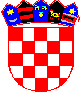 REPUBLIKA HRVATSKAKOPRIVNIČKO-KRIŽEVAČKA ŽUPANIJAOPĆINA KLOŠTAR PODRAVSKIOpćinski načelnikKLASA: 400-01/23-01/08URBROJ:2137-16-01/01-23-06Kloštar Podravski, 13. rujna 2023.IZVJEŠTAJ O KORIŠTENJU PRORAČUNSKE ZALIHE PRORAČUNA OPĆINE KLOŠTAR PODRAVSKI ZA RAZDOBLJE OD 01. SIJEČNJA  DO 30. LIPNJA 2023. GODINEOpćina Kloštar Podravski u navedenom razdoblju nije koristila sredstva proračunske zalihe Proračuna Općine Kloštar Podravski. OPĆINSKI NAČELNIK:Siniša Pavlović